АКТобщественной проверкина основании плана работы Общественной палаты г.о. Королев 
в рамках проведения системного и комплексного общественного контроля,провела общественный мониторинг по выявлению проблемных мест и участков РЖД в границах муниципальных образований, приводящих к травматизму и гибели людей.Сроки проведения общественного контроля: 20.01.2020 г.Основания для проведения общественной проверки: план работы Общественной палаты г.о. КоролевФорма общественного контроля: мониторингПредмет общественной проверки мониторинг наземного железнодорожного перехода из жилого массива микрорайона Комитетский лес в жилой массив пр. ЦиолковскогоСостав группы общественного контроля:Члены комиссии «по ЖКХ, капитальному ремонту, контролю за качеством работы управляющих компаний, архитектуре, архитектурному облику городов, благоустройству территорий, дорожному хозяйству и транспорту» Общественной палаты г.о. Королев: 1. Белозёрова Маргарита Нурлаяновна – председатель комиссии2. Журавлёв Николай Николаевич – член комиссии20 января по инициативе Минтранса МО сотрудники подразделений АО «РЖД» совместно с представителями «Административно-пассажирской инспекции», правоохранительных органов, Администрации муниципалитета и Общественной палаты г.о. Королев провели проверку одного из наземного железнодорожного перехода в г.о. Королев, расположенного на перегоне от ст. «Подлипки-Дачные» - ст. «Болшево» из жилого массива микрорайона Комитетский лес в жилой массив пр. Циолковского. Проверкой установлено: переход оборудован деревянным настилом, имеет предупреждающие знаки. На нем отсутствует звуковое и световое оповещение. Отмечено: данный участок перегона поезда проходят на высокой скорости. Поэтому жителям города необходимо быть предельно внимательными при переходе из одного жилого массива в другой по обозначенному переходу.Представители линейного отдела полиции выступили с инициативой по предупреждению травматизма людей - рекомендовать жителям города, пользующимся мобильными устройствами на базе ОС Android, загрузить в телефон Приложение SafeTrain – Берегись поезда, которое оповещает пользователя о приближении к опасной зоне (железнодорожному пути), а также дает SMS- оповещение третьей стороне (родителям) о попадании ребенка в опасную зону.Общественная палата предложила РЖД одну из неотложных мер по предупреждению смертности и травматизма людей на данном железнодорожном переходе – дооснастить его светофором для пешеходов. По результатам проверки составлен АКТ.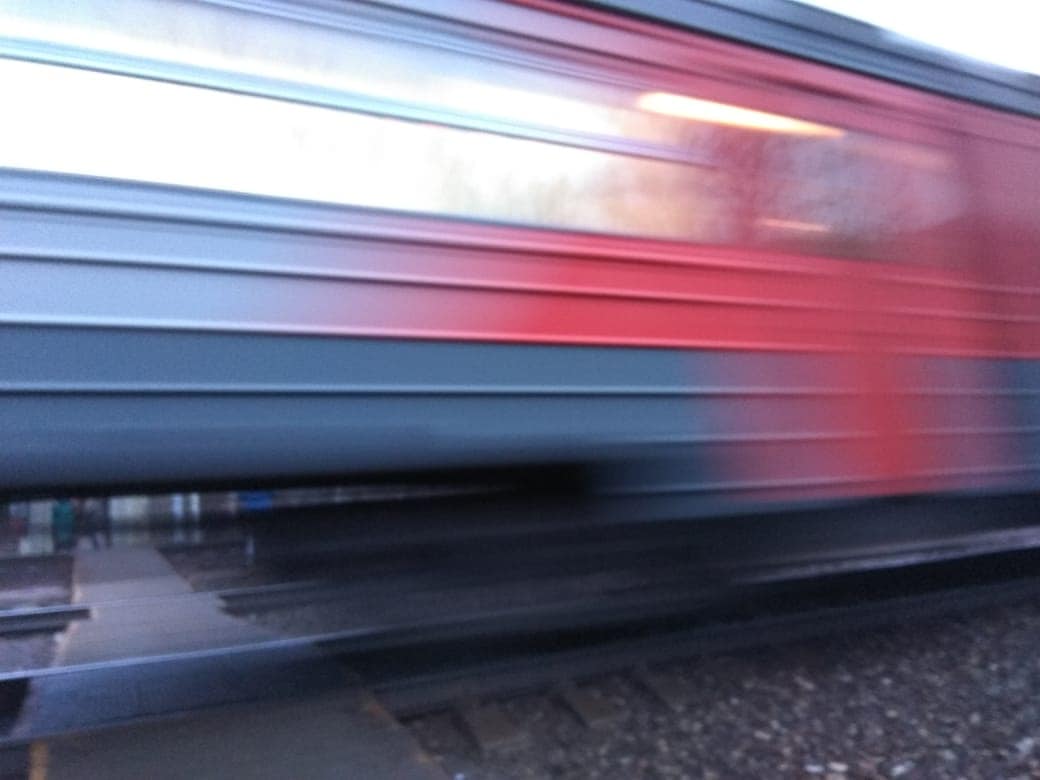 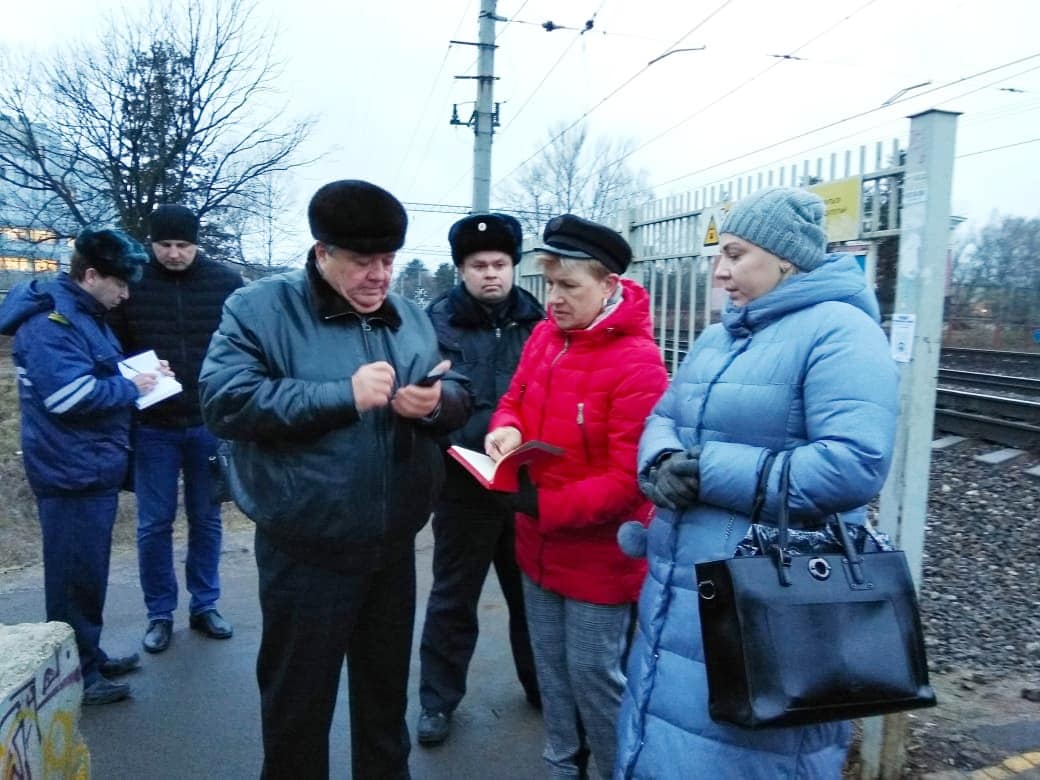 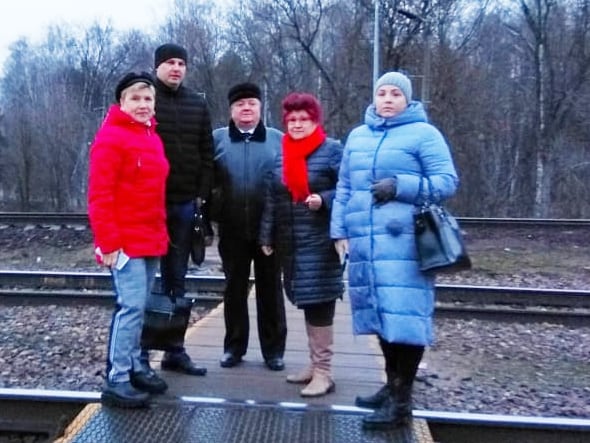 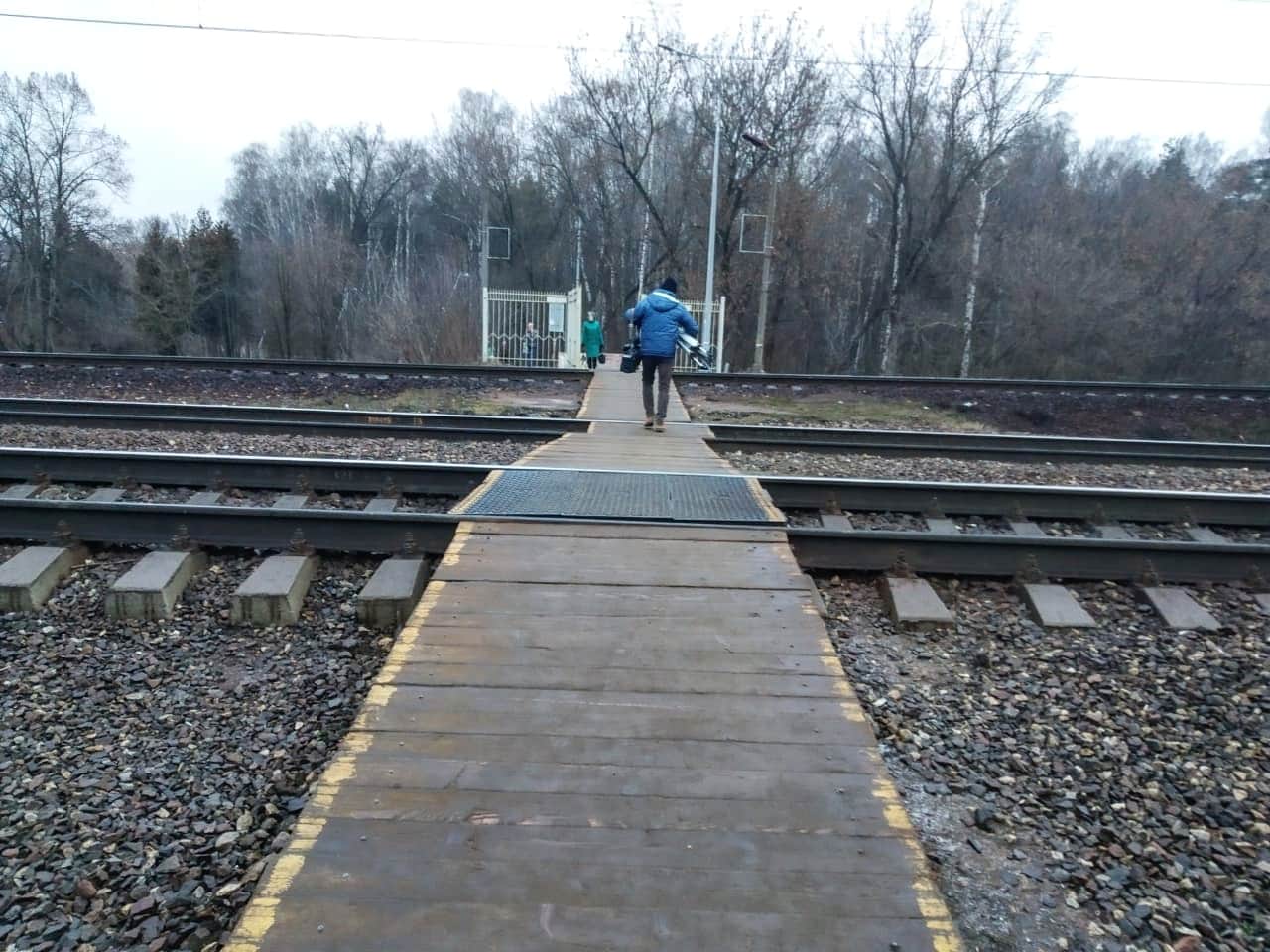 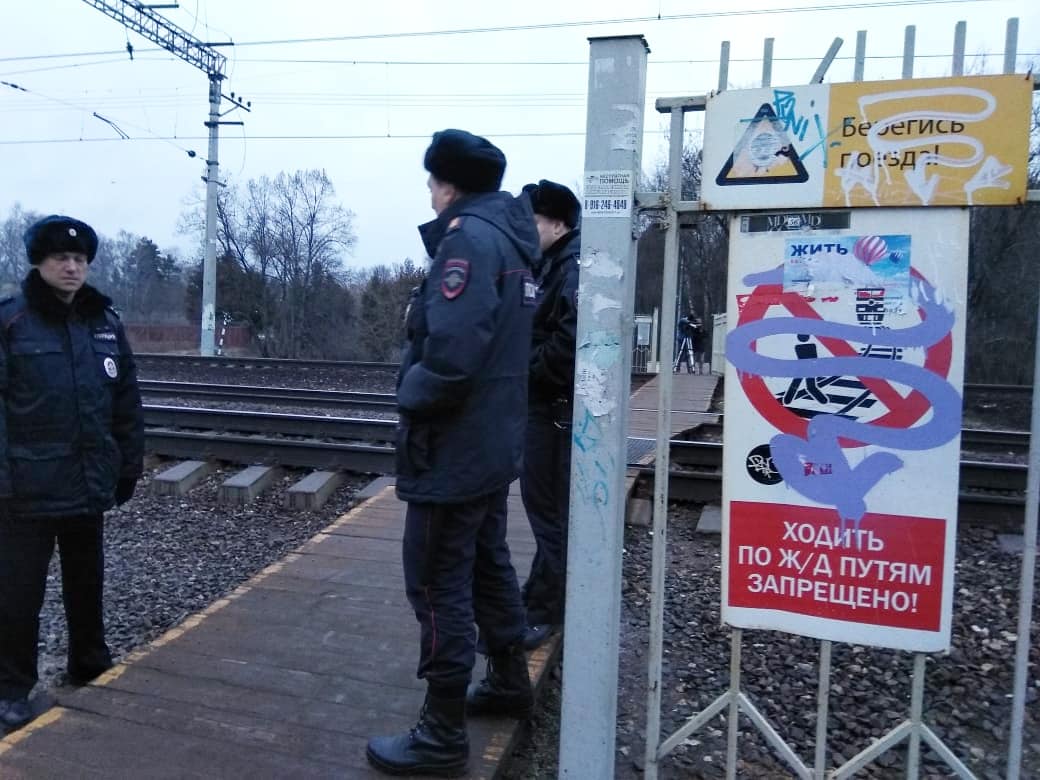 «УТВЕРЖДЕНО»Решением Совета Общественной палаты г.о. Королев Московской областиот 21.01.2020 протокол № 01Председатель комиссии «по ЖКХ, капитальному ремонту, контролю за качеством работы управляющих компаний, архитектуре, архитектурному облику городов, благоустройству территорий, дорожному хозяйству и транспорту» Общественной палаты г.о.Королев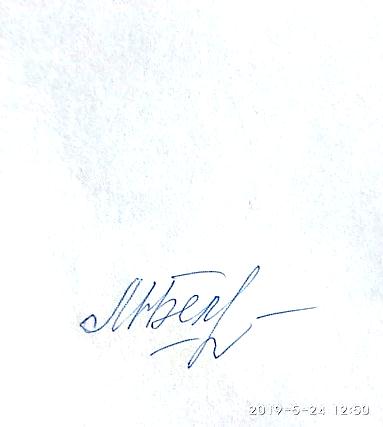 М.Н. Белозерова